Vadovaudamasi Lietuvos Respublikos vietos savivaldos įstatymo 15 straipsnio 2 dalies 12 punktu, 33 straipsnio 3 dalies 5 punktu, Pagėgių savivaldybės tarybos veiklos reglamento, patvirtinto Pagėgių savivaldybės tarybos2023 m. kovo 30 d. sprendimu Nr. T-70 „Dėl Pagėgių savivaldybės tarybos veiklos reglamento patvirtinimo“, 9, 285 ir 350 punktais, Pagėgių savivaldybės biudžeto sudarymo ir vykdymo taisyklėmis, patvirtintomis Pagėgių savivaldybės tarybos 2023 m. rugpjūčio 24 d. sprendimu Nr. T-162 „Dėl Pagėgių savivaldybės biudžeto sudarymo ir vykdymo taisyklių patvirtinimo“ ir atsižvelgdama į Pagėgių savivaldybės kontrolės ir audito tarnybos 2024 m. gegužės 14 d. audito išvadą Nr. K3-AI4,Pagėgių  savivaldybės  taryba  n u s p r e n d ž i a:Patvirtinti Pagėgių savivaldybės 2023 metų konsoliduotųjų finansinių ataskaitų rinkinį (pridedama):1.1. Finansinės būklės ataskaitą pagal 2023m. gruodžio 31 d. duomenis;1.2. Veiklos rezultatų ataskaitą pagal 2023m. gruodžio 31 d. duomenis;1.3. Pinigų srautų ataskaitą pagal 2023m. gruodžio 31 d. duomenis;1.4. Grynojo turto pokyčio ataskaitą pagal 2023m. gruodžio 31 d. duomenis;1.5. Konsoliduotų finansinių ataskaitų rinkinio aiškinamąjį raštą.Patvirtinti Pagėgių savivaldybės 2023 metų biudžeto vykdymo ataskaitų rinkinį (pridedama):Pagėgių savivaldybės 2023 metų biudžeto pajamų vykdymo ataskaitą;            2.2. Pagėgių savivaldybės 2023 metų biudžeto išlaidų  vykdymo ataskaitą.            3. Sprendimą paskelbti Pagėgių savivaldybės interneto svetainėje www.pagegiai.lt.Pagėgių savivaldybės tarybos narys, pavaduojantis savivaldybės merą                        		             Gintautas Stančaitis   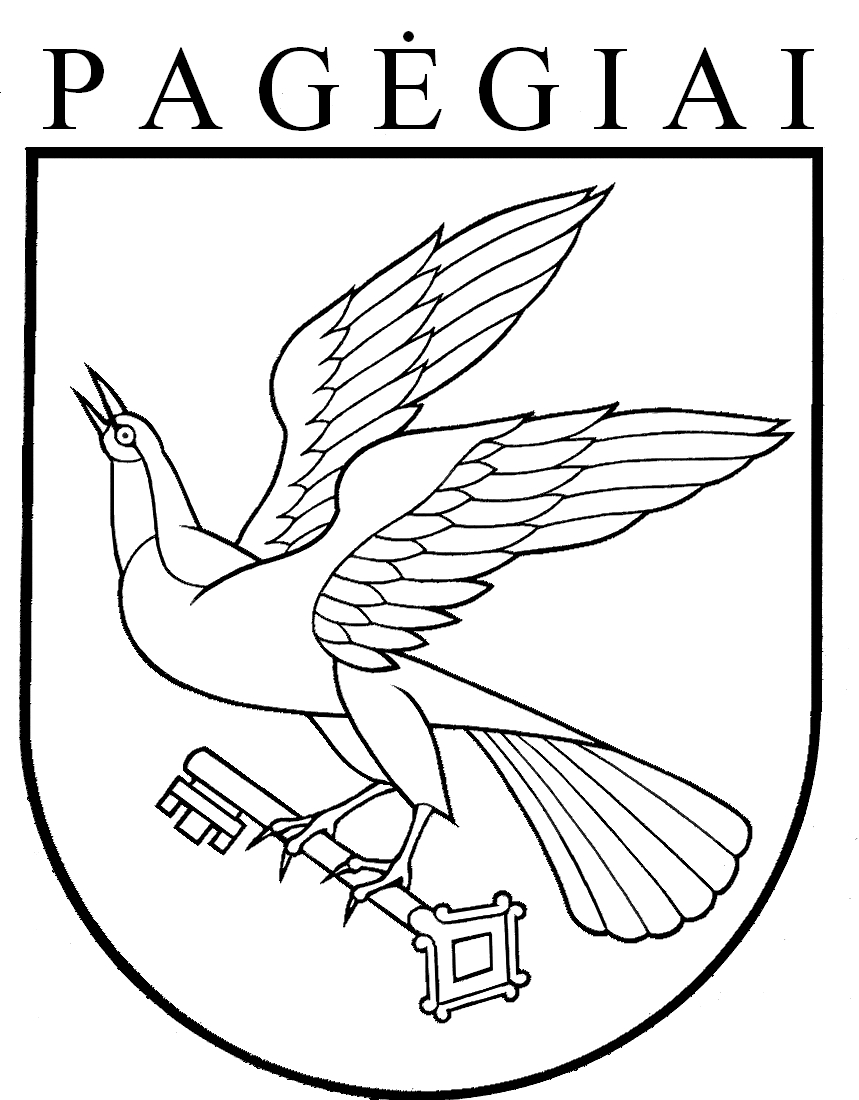 Pagėgių savivaldybės tarybasprendimasdėl pagėgių savivaldybės 2023 metų konsoliduotųjų finansinių atAskaitų rinkinio IR BIUDŽETO VYKDYMO ATASKAITŲ RINKINIO patvirtinimo2024 m. gegužės 30 d. Nr. T-91Pagėgiai